Doklad OJE - 1890  VNG
PČíslo objednávky 1890/2023rOBJEDNÁVKANárodní galerie v PrazeStaroměstské náměstí 12110 15 Praha 1Zřízena zákonem č. 148/1949 Sb., o Národní galerii v PrazeDODAVATELARTELO s.r.o.Na Hubálce 988/7169 00 Praha 6Česká republikaIČ   00023281 DIČ CZ00023281Typ Příspěvková organizaceObjednáváme u Vás realizaci výstavy AkvarelPoložkaAKVAREL - realizace výstavyMnožství MJ1.00%DPH        Cena bez DPH/MJ21	1 123 900.00DPH/MJ236 019.00Celkem s DPH1 359 919.00Vystavil(a)XXXXXXXXXXXXXPřibližná celková cena1 359 919.00 KčRazítko a podpis 	Dle § 6 odst.1 zákona c. 340/2015 Sb. o registru smluv nabývá objednávka s předmětem plnění vyšší než hodnota 50.000,- Kč bez DPH účinnosti až uveřejněním (včetně jejího písemného potvrzení) v registru smluv. Uveřejnění provede objednatel.Žádáme obratem o zaslání akceptace (potrvrzení) objednávky.Potvrzené a odsouhlasené faktury spolu s objednávkou, případně předávacím či srovnávacímDatum:	27.8.2023Podpis:                                        XXXXXX    razítkoprotokolem zasílejte na XXXXXXXXXXXXXXX Platné elektronické podpisy:19.06.2023 13:10:20 - XXXXXXXXXXXX - příkazce operace20.06.2023 08:59:58 - XXXXXXXXXX - správce rozpočtu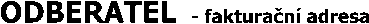 IČ	07458606	DIČ CZ07458606IČ	07458606	DIČ CZ07458606Datum vystavení  19.06.2023   Číslo jednací    Smlouva	OBJEDNÁVKAPožadujeme :Požadujeme :Termín dodání19.06.2023 - 30.09.2023Způsob dopravyZpůsob platbyPlatebním příkazemSplatnost faktury30 dnů od data doručení